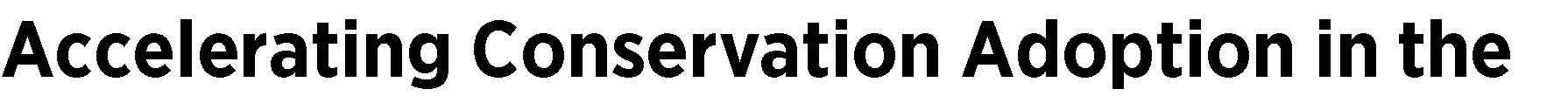 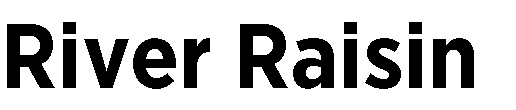 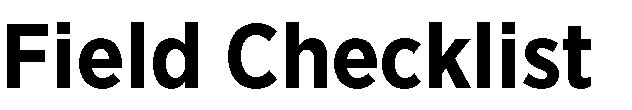 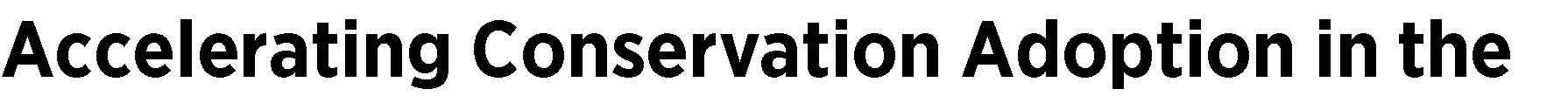 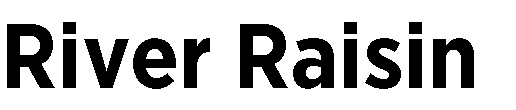 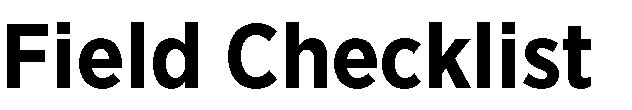 Producer Identifier: ________________________  	Field Identifier: _____________ 	Date: _____________ Eligibility Requirements  Field is in River Raisin Watershed  Producer has recent soil test (within 3 years)  Producer has control of the land for duration of contract  Producer isn’t getting funding from another conservation program to implement the practice(s) on the field(s). Tailored GLWMS Information Most recent, representative soil test for this field (ppm P) _________ Specify soil test used  Mehlich  Olson  Bray  Unknown Is the field tiled?   Yes    No Manure Type Applied (if applicable) Accelerating Conservation Adoption in the River Raisin Contract – Updated 4/1/2020This contract is between the producer and the Lenawee Conservation District on behalf of the Institute of Water Research, Michigan State University. Practices implemented under this contract are for the year 2020.I (the producer) certify that:   	        I agree to complete a project survey.This agreement will be considered fulfilled once the designated BMP has been successfully installed and is inspected by the conservation technician. The final payment will be determined after field verification and is dependent upon actual acres implemented. Possible reasons for payment and phosphorus/sediment reduction numbers to vary from the amounts listed in this contract may include, but are not limited to, a difference between planned and implemented acres or a difference between BMP standards and actual BMP parameters achieved. Payments will be released after a BMP has been verified by a conservation district employee. The producer may forfeit their right to receive payment if they fail to install/implement the specific conservation practices to the standards and specification detailed in the verification manual.Upon approval and confirmation of practice installation from the applicable Conservation District (Lenawee, Monroe or Washtenaw), the Institute of Water Research will release reimbursements as identified in the terms of this contract to the Lenawee Conservation District to be dispersed to the producer.Upon review, producers will may still receive compensation for agreed costs of practice implementation that could not be verified due to "acts of God". For example, cover crops planted per practice standard are then washed away during extreme weather events and therefore do not grow. In instances where cover crops are implemented through this program, seed tags with pure live seed analysis are required to guarantee payment if the practice is unable to be verified due to “acts of God”.By signing below you agree to and fully understand all of terms outlined in this agreement.Producer Name:    ______________________________  	Date: __________________Technician Name: ______________________________	Date: __________________IWR Staff Name:  ______________________________	Date: __________________ Accelerating Conservation Adoption in the River Raisin Program  2020 Waiver Request to Start a Practice before Contract Approval I would like to request a waiver to start the following practice before contract approval to address phosphorus reduction, soil erosion and soil quality degradation on fields where planting of row crops has been prevented by extreme wet weather and/or flooding: 	 	Cover crop I understand that requesting a waiver to start the practice does not guarantee that my application for the Accelerating Conservation Adoption program will be approved for funding. Signature: 	  	Date:  Accelerating Conservation Adoption in the River Raisin Program  Next steps You will receive notification about your application within 15 business days of the application deadline (last Friday of the month). If you are approved for funding:  Schedule a meeting with a technician to design the practices you will implement.  Implement the practice per design standards. If applicable, keep any receipts or documentation related to the practice.  Attend one Farmer-led Watershed Conservation group event and one field event (if applicable). Consult the technician you worked with for eligible events. Once your practice is implemented, schedule a meeting with a technician to verify your practice. Complete the project survey that will be provided to you.  Upon verification of the practice, the Lenawee Conservation District will disperse funds to you.  Accelerating Conservation Adoption in the River Raisin Verification Checklist Conservation Crop Rotation Signed 328 – Conservation Crop Rotation Implementation Requirements (NRCS - Nov 2015) Cover Crops Signed Cover Crop Specifications with actual planting rates (2nd tab NRCS Cover Crop Calculator) Cover crop calculator used to plan seeding rates (1st tab NRCS Cover Crop Calculator) 2 initial dated planting pictures (one close up and one wide view) 2 pre-burn dated down pictures (one close up and one wide view taken on or after 12/9/19) Seed tags and invoices that verify seeding rates (total seed amount and PLS analysis). If no PLS analysis, provide documentation of post emergence measurement of cover crop plant population (count germinated seeds in square foot area and compare to seed/ft2 rate specified on NRCS seeding calculator).  No-till Design Criteria page (NRCS Residue Management Plan - July 1997) signed by technician stating that the practice has been implemented as documented and meets program requirements. Field Residue Estimates (NRCS Line Transect Residue and Cover Estimates, May 1997) Photo of each field showing residue coverage Reduced Tillage Design Criteria page (NRCS Residue Management Plan - July 1997) signed by technician stating that the practice has been implemented as documented and meets program requirements. Field Residue Estimates (NRCS Line Transect Residue and Cover Estimates, May 1997) Photo of each field showing residue coverage Filter Strips Filter Strip Job Sheet (NRCS Filter Strip Conservation Sheet – October 2006) signed by technician stating that the practice has been implemented as documented and meets program requirements. Dated photos before and after the completed practice Measurements of the installed area Seed tags or invoices that verify seeding rates (amount and PLS analysis).  If no PLS analysis, provide documentation of post emergence measurement of plant population Nutrient Management Completed Nutrient Management 590 Specification Sheet (NRCS spreadsheet).  Provide signed statement by technician that the practice has been implemented as documented and meets program requirements. Apply Phosphorus at draw down rates Completed Nutrient Management 590 Specification Sheet (NRCS spreadsheet).  Provide signed statement by technician that the practice has been implemented as documented and meets program requirements. Apply all Phosphorus at planting time Completed Nutrient Management 590 Specification Sheet (NRCS spreadsheet).  Provide signed statement by technician that the practice has been implemented as documented and meets program requirements. Band or inject all Phosphorus Completed Nutrient Management 590 Specification Sheet (NRCS spreadsheet).  Provide signed statement by technician that the practice has been implemented as documented and meets program requirements. Crop Rotation Crop Rotation Current (over past 3 years) Current (over past 3 years) Proposed  Proposed  Corn-soybean Corn-soybean Corn-soybean-wheat (wheat tilled like corn) Corn-soybean-wheat (wheat tilled like corn) Corn-soybean-wheat (wheat tilled like soybeans) Corn-soybean-wheat (wheat tilled like soybeans) Soybean-wheat-soybean Soybean-wheat-soybean Cover Crops (leave blank if none) Cover Crops (leave blank if none) Current (over past 3 years) Current (over past 3 years) Proposed Proposed Perennial cover crop (e.g., cereal rye, clover, mix) Perennial cover crop (e.g., cereal rye, clover, mix) Winter kill cover crop (e.g., tillage radish) Perennial cover crop (e.g., cereal rye, clover, mix) Tillage System Tillage System Current (over past 3 years) Current (over past 3 years) Proposed  Proposed  Conventional Conventional Reduced tillage Reduced tillage Continuous no-till Continuous no-till Residue remaining after tillage Residue remaining after tillage Current (over past 3 years) Current (over past 3 years) Proposed  Proposed  > 60% residue > 60% residue 30-60% residue 30-60% residue <30% residue <30% residue Filter Strip – Does the field have a filter strip?  Filter Strip – Does the field have a filter strip?  Current Current Proposed  Proposed  Yes Yes No No Phosphorus Application Timing - When do you typically apply phosphorus (including manure applications)? Phosphorus Application Timing - When do you typically apply phosphorus (including manure applications)? Phosphorus Application Timing - When do you typically apply phosphorus (including manure applications)? Phosphorus Application Timing - When do you typically apply phosphorus (including manure applications)? Current  Current  Proposed  Proposed  Before planting Before planting After harvest After harvest No application No application Phosphorus Application (if applicable) Phosphorus Application (if applicable) Current  Current  Proposed  Proposed  Broadcast without incorporation Broadcast without incorporation Broadcast with incorporation Broadcast with incorporation Subsurface application Subsurface application Phosphorus Application Frequency (if applicable) Phosphorus Application Frequency (if applicable) Current Current Proposed  Proposed  Applies most years Applies most years Applies less frequently (e.g., every other year) Applies less frequently (e.g., every other year) Phosphate (P205) Application Rates - (lbs/acre/year) (if applicable) Phosphate (P205) Application Rates - (lbs/acre/year) (if applicable) Phosphate (P205) Application Rates - (lbs/acre/year) (if applicable) Phosphate (P205) Application Rates - (lbs/acre/year) (if applicable) Current Current Proposed  Proposed  P205 applied when growing corn P205 applied when growing corn P205 applied when growing soybeans P205 applied when growing soybeans P205 applied when growing wheat P205 applied when growing wheat Manure Application Rates (if applicable) Manure Application Rates (if applicable) Current Current Proposed  Solid manure (tons/acre) Solid manure (tons/acre) Liquid manure (thousands of gallons/acre) Liquid manure (thousands of gallons/acre) Phosphate (P205) Composition of Applied Manure (if applicable) Phosphate (P205) Composition of Applied Manure (if applicable) Phosphate (P205) Composition of Applied Manure (if applicable) Current Current Proposed  Solid manure (lbs P205/ton of solid manure) Solid manure (lbs P205/ton of solid manure) Liquid manure (lbs P205/1,000 gallons of liquid manure) Liquid manure (lbs P205/1,000 gallons of liquid manure)  Dairy  Beef  Swine  Poultry  Horse  Goat Sheep  Other The information I have provided is accurate and true to the best of my knowledge.I have control of the land offered under the application through land ownership, lease or other legal agreement for the duration of the contract.I have not received funding from another conservation program to implement the selected practice(s) on the specified field(s).The land on which the selected BMP(s) will be implemented currently lack the selected BMPs.I will not use this funding for additional cost-share or to pay for technical assistance to plan, design, or install any conservation practice paid for in any part by Farm Bill programs administered by the Farm Service Agency or the USDA Natural Resources Conservation Service.I will procure, at my own expense, all raw materials and equipment necessary to construct and /or implement the eligible BMP, and understand that I will be reimbursed through the Lenawee Conservation District once the practice has been installed and verified as meeting the applicable NRCS standards.I will install/implement all of the selected BMPs identified in the accompanying Form A in a satisfactory and timely manner and maintain the practice for the life of the agreement.I will provide the applicable Conservation District (Lenawee, Washtenaw or Monroe) with reasonable access to the field(s) where the selected BMP(s) are implemented for the purpose of verifying the installation of the practice(s).I have received a copy of the "Next Steps" sheet and fully understand what is expected of me in order to complete the practice.